La MisiónLa película es un gran ejemplo de lo que se llama "inculturación" ¿En qué consiste esa forma de transmitir la fe? ¿Cómo consigue acercarse el padre Gabriel a los indígenas?Investiga dos experiencias de inculturación en la evangelización que hayan tenido éxito y otras dos que hayan fracasado. ¿Por qué la jerarquía de los jesuitas acaba cediendo a la presión de los colonizadores de desmontar las misiones?¿Qué es lo que más admiras del padre Gabriel? ¿Y de Rodrigo Mendoza?¿Cómo evoluciona Rodrigo? ¿Por qué crees que cambia de vida? ¿De quién son las palabras sobre la caridad que transforman a Rodrigo? ¿Por qué crees que la mayor de todas las virtudes es la caridad? ¿Cuál te parece la opción más acertada, la del padre Gabriel o la de Mendoza?¿Cómo te has sentido en la escena final?Investiga sobre otras situaciones en las que la Iglesia Católica se haya dividido entre posiciones favorables a los oprimidos y explotados y posiciones de apoyo al "poder establecido". Señala por lo menos dos casos. En los últimos momentos de la película, se da la siguiente conversación. - El mundo es así.- No, nosotros lo hemos hecho así. Yo lo he hecho así. ¿Qué piensas que quiere decir esta frase?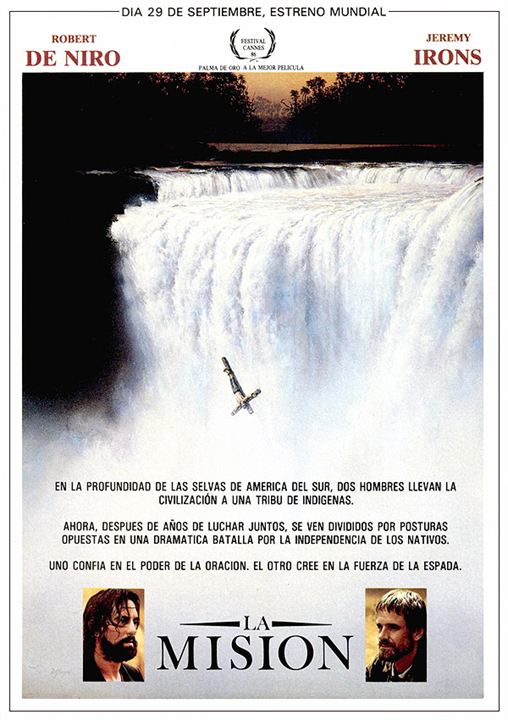 Dirección: Kevin ReynoldsProducción: Fernando Ghia, David PuttmanPaís: Reino Unido. Año: 1986. Duración: 126 min.Reparto: Robert de NiroJeremy IronsRay McAnallyAidan QuinnCherie LunghiRonald PickupChuck LowLiam NeesonGuión: Robert Bolt. Música: Roque Baños. Fotografía: Chris Menges. Distribución: Warner Bros. Pictures